Программа учебной дисциплины «Исследование операций»Утверждена Академическим советом ООППротокол № от «__»_____20__ г.ЦЕЛЬ, РЕЗУЛЬТАТЫ ОСВОЕНИЯ ДИСЦИПЛИНЫ И ПРЕРЕКВИЗИТЫЦелями освоения дисциплины «Исследование операций» являются: формирование у студентов профессиональных компетенций, необходимых для принятия научно-обоснованных решенийовладение основными методами решения оптимизационных задачприобретение навыка моделирования экономических задач, построения детерминированных и стохастических моделейВ результате освоения дисциплины студент должен:знать:- основные методы решения задач линейного, нелинейного и динамического программирования,- основные методы решения транспортной задачи и задачи коммивояжера,- основные методы теории массового обслуживания и теории игр.уметь:- применять изученные методы для решения практических задач,- анализировать устойчивость решения задачи;-определять границы применимости изученных методов решения задач;- интерпретировать результаты расчетов.владеть:- навыками использования методов решения задач, рассмотренных в рамках курса, в важнейших практических приложениях;- навыками обработки и интерпретации результатов расчетов;- методами решения задач линейного, нелинейного и динамического программирования,- навыками применения основных методов теории массового обслуживания и теории игр для решения естественнонаучных задач.Изучение дисциплины «Исследование операци» базируется на следующих дисциплинах:-  алгебра- математический анализ- теория вероятностей и математическая статистика.Для освоения учебной дисциплины студенты должны владеть следующими знаниями и компетенциями:- знать точные формулировки основных понятий, относящихся к теории матриц и определителей, основные теоремы о системах линейных уравнений, матрицах и определителях, линейных пространствах, линейных операторах, квадратичных формах;- знать точные формулировки основных понятий и теорем, относящихся к дифференциальному и интегральному исчислению;- знать точные формулировки основных понятий и теорем курса теории вероятностей и математической статистики.СОДЕРЖАНИЕ УЧЕБНОЙ ДИСЦИПЛИНЫТема 1 Линейное программированиеПостановка задачи линейного программирования, основные понятия. Графический метод решения задачи линейного программирования. Канонический вид задачи линейного программирования. Базисные и свободные переменные. Симплекс таблица. Двойственная задача линейного программирования. Двойственные переменные в последней симплекс таблице. Двойственные оценки. Анализ чувствительности. Целочисленное линейное программирование. Метод Гомори. Метод ветвей и границ.Тема 2. Нелинейное программированиеУсловный экстремум. Метод множителей Лагранжа. Выпуклое программирование. Кусочно-линейная аппроксимация. Методы спуска. Градиентный метод. Тема 3. Транспортная задача Метод северо-западного угла и минимальной стоимости для нахождения допустимого решения. Метод потенциалов.Тема 4. Задача коммивояжера Матричное представление задачи. Жадный алгоритм поиска допустимого решения. Метод ветвей и границ.Тема 5. Динамическое программированиеПостановка задачи динамического программирования. Принцип оптимальности. Уравнения Беллмана. Задача о распределении капиталовложений. Анализ чувствительности. Тема 6. Теория массового обслуживанияОсновные понятия ТМО. Классификация систем массового обслуживания. Марковский случайный процесс. Потоки событий. Уравнения Колмогорова. Процесс гибели и размножения. Тема 7. Теория игр и теория принятия решенийПонятие игровой модели. Седловая точка. Решение матричной игры в смешанных стратегиях. Графическое решение матричной игры. Сведение матричной игры к задаче линейного программирования. Многокритериальные задачи. Критерии Вальда, Гурвица, Сэвиджа, Лапласа. Оптимальность по Парето.ОЦЕНИВАНИЕОценку за работу на практических занятиях Отекущая преподаватель выставляет в рабочую ведомость. Накопленная оценка Онакопленная вычисляется как среднее арифметическое оценок Отекущая за все занятия. Преподаватель оценивает работу студентов на семинарских занятиях по результатам контрольных работ. В диплом выставляется результирующая оценка по учебной дисциплине.Результирующая оценка за дисциплину рассчитывается следующим образом:Орезульт = 0,5*Онакопленная + 0,5*ОэкзаменОкругление результирующей оценки производится до целого по арифметическим правилам. На пересдаче студенту предоставляется возможность получить дополнительный балл для компенсации оценки за текущий контроль.ПРИМЕРЫ ОЦЕНОЧНЫХ СРЕДСТВОценочные средства для текущего контроля студентаНа каждом занятии студенты выполняют контрольную работу длительностью 10-20 минут, в зависимости от сложности задания.Примеры заданий контрольных работ:Решить графически задачу линейного программирования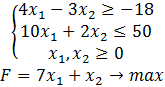 Решить симплекс-методом задачу линейного программирования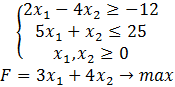 Выписать решение двойственной задачи линейного программирования и двойственные оценки ресурсов по симплекс-таблицеСоставить отсечение Гомори для полностью целочисленной задачи линейного программированияОценочные средства для промежуточной аттестацииВопросы к экзаменуПостановка задачи линейного программирования, основные понятия. Графический метод решения задачи линейного программирования (на примере).Канонический вид задачи линейного программирования, переходы между разными представлениями задачи ЛП. Базисные и свободные переменные в каноническом виде задачи линейного программирования. Введение и выведение переменной из базиса. Симплекс таблица, структура, пример. Схема решения задачи линейного программирования симплекс-методом.Симплекс-метод: поиск начального решенияСимплекс-метод: оптимизация допустимого решенияСимплекс-метод: критерий оптимальности решенияСимплекс-метод: особенные случаи.Анализ чувствительности в задаче линейного программирования. Двойственная задача линейного программирования, связь переменных прямой и двойственной задач. Двойственные переменные в последней симплекс таблице. Двойственная задача линейного программирования: двойственные оценки. Целочисленное линейное программирование. Метод Гомори. Целочисленное линейное программирование. Метод ветвей и границ.Условный экстремум. Метод множителей Лагранжа. Выпуклое программирование. Кусочно-линейная аппроксимация. Методы спуска. Градиентный метод. Транспортная задача: постановка задачи, математическая модель. Транспортная задача: методы поиска допустимого решения.Транспортная задача: метод потенциалов. Задача коммивояжера: постановка задачи, математическая модель. Задача коммивояжера: жадный алгоритм поиска допустимого решения.Задача коммивояжера: метод ветвей и границ.Постановка задачи динамического программирования на примере. Динамическое программирование: принцип оптимальности. Динамическое программирование: уравнения Беллмана. Динамическое программирование: задача о распределении капиталовложений.Динамическое программирование: анализ чувствительности.Основные понятия теории массового обслуживания. Классификация систем массового обслуживания. Теория массового обслуживания: Марковский случайный процесс. Теория массового обслуживания: потоки событий. Теория массового обслуживания: уравнения Колмогорова. Теория массового обслуживания: процесс гибели и размножения. Понятие игровой модели. Седловая точка. Решение матричной игры в смешанных стратегиях. Графическое решение матричной игры. Сведение матричной игры к задаче линейного программирования. Кроме одного теоретического вопроса, студенту предлагается несколько заданий, аналогичных задачам контрольных работ. На экзамене предлагаются задачи, не требующие сложных вычислений, а ориентированные на проверку понимания теории и умения пользоваться ею при решении задач.Пример заданий экзамена.1. Составьте функцию Лагранжа для задачи2. Вычислите потенциал третьей строки транспортной задачи3. Найдите оценку желтой клетки (задача коммивояжера решается методом ветвей и границ)РЕСУРСЫОсновная литература Исследование операций в экономике: учебник для академического бакалавриата / под ред. Н. Ш. Кремера. Издание любое, например, Юрайт, 2012 или 2019.  Режим доступа : www.biblio-online.ru/book/5358B165-A4C7-4ECB-B03E-EBEDBD3B9EB5. Дополнительная литератураТаха Х.А. Введение в исследование операций. Издание любое, например, Вильямс, 2005. (19  экз. МИЭМ)Васин, А. А. Исследование операций: учеб. пособие для вузов / А. А. Васин, П. С. Краснощеков, В. В. Морозов. – М.: Академия, 2008. – 464 с.  - ISBN 978-5-7695-4190-2.( Ц30экз.)Вентцель, Е. С. Исследование операций: Задачи, принципы, методология / Е. С. Вентцель. – М.: Высш. шк., 2001. – 207 с. - ISBN 5-06-003993-5.(83 экз. уч.ф. Кирп.)Интрилигатор, М. Математические методы оптимизации и экономическая теория / М. Интрилигатор; Пер. с англ. Г. И. Жуковой, Ф. Я. Кельмана; Под ред. А. А. Конюса. – М.: Айрис-Пресс, 2002. – 565 с. – (Сер. "Высшее образование") . - ISBN 5-8112-0042-0.( 47 экз. уч.ф. Кирп. )Каштанов, В. А. Исследование операций: (линейное программирование и стохастические модели): учебник для вузов / В. А. Каштанов, О. Б. Зайцева. – М.: КУРС: ИНФРА-М, 2016. – 255 с.  - ISBN 978-5-906818-78-2. (30 экз. МИЭМ) Программное обеспечение-Профессиональные базы данных, информационные справочные системы, 
интернет-ресурсы (электронные образовательные ресурсы) -Материально-техническое обеспечение дисциплиныУчебные аудитории для лекционных и практических занятий по дисциплине обеспечивают использование и демонстрацию тематических иллюстраций, соответствующих программе дисциплины в составе:мультимедийный проектор с дистанционным управлением.Автор Жукова Галина Николаевна, к.ф.-м.н., доцентЧисло кредитов 8Контактная работа (час.) 60Самостоятельная работа (час.) 244Курс 4Формат изучения дисциплины без использования онлайн курсаx201  3/16  5/326      x110-  1/8   1/162      F001  1/161  7/3246      x1x2x3x3x4x4bx2x20      0      1      1       27/71 27/71 27/71  3/712  1/4 x1x11      1      0      0      - 32/71- 32/71- 32/71 28/712  1/3 FF0      0      0      0        7/71  7/71  7/711 56/7120  7/12011C1C2C3M1231-224M2325-354M37143i j123451M40400(40)60220M0(?)10303300(10)M400(30)40(10)5010M4050(0)10300(0)M